Bölüm / ABD Başkanı							 Tarih/İmza .…………………………………. 						……………./…………….BATMAN ÜNİVERSİTESİ MESLEK YÜKSEKOKULUBÖLÜM/FAKÜLTE/KURUM DIŞI YAZ OKULU BAŞVURU FORMUBATMAN ÜNİVERSİTESİ MESLEK YÜKSEKOKULUBÖLÜM/FAKÜLTE/KURUM DIŞI YAZ OKULU BAŞVURU FORMUBATMAN ÜNİVERSİTESİ MESLEK YÜKSEKOKULUBÖLÜM/FAKÜLTE/KURUM DIŞI YAZ OKULU BAŞVURU FORMUBATMAN ÜNİVERSİTESİ MESLEK YÜKSEKOKULUBÖLÜM/FAKÜLTE/KURUM DIŞI YAZ OKULU BAŞVURU FORMUBATMAN ÜNİVERSİTESİ MESLEK YÜKSEKOKULUBÖLÜM/FAKÜLTE/KURUM DIŞI YAZ OKULU BAŞVURU FORMUBATMAN ÜNİVERSİTESİ MESLEK YÜKSEKOKULUBÖLÜM/FAKÜLTE/KURUM DIŞI YAZ OKULU BAŞVURU FORMUBATMAN ÜNİVERSİTESİ MESLEK YÜKSEKOKULUBÖLÜM/FAKÜLTE/KURUM DIŞI YAZ OKULU BAŞVURU FORMUMESLEK YÜKSEKOKULU MÜDÜRLÜĞÜ…………………………………………………………………………. Bölüm Başkanlığına Bölümünüzün ……………………... numaralı öğrencisiyim. . 201…-201… Eğitim-Öğretim Yılı Yaz Okulunda ……………………… Üniversitesi ………………..MyO…………….. Bölümünden aşağıda belirtmiş olduğum dersleri almak istiyorum.       Bilgilerinizi ve gereğini arz ederim……/……../20….. Öğrencinin Adı-Soyadı                                                                                                                                                           İmza Tel : 0 (5……) ………………… Adres : ………………………………………………………… Ekler : Ders İçerikleri ve Planları (…. Sayfa) MESLEK YÜKSEKOKULU MÜDÜRLÜĞÜ…………………………………………………………………………. Bölüm Başkanlığına Bölümünüzün ……………………... numaralı öğrencisiyim. . 201…-201… Eğitim-Öğretim Yılı Yaz Okulunda ……………………… Üniversitesi ………………..MyO…………….. Bölümünden aşağıda belirtmiş olduğum dersleri almak istiyorum.       Bilgilerinizi ve gereğini arz ederim……/……../20….. Öğrencinin Adı-Soyadı                                                                                                                                                           İmza Tel : 0 (5……) ………………… Adres : ………………………………………………………… Ekler : Ders İçerikleri ve Planları (…. Sayfa) MESLEK YÜKSEKOKULU MÜDÜRLÜĞÜ…………………………………………………………………………. Bölüm Başkanlığına Bölümünüzün ……………………... numaralı öğrencisiyim. . 201…-201… Eğitim-Öğretim Yılı Yaz Okulunda ……………………… Üniversitesi ………………..MyO…………….. Bölümünden aşağıda belirtmiş olduğum dersleri almak istiyorum.       Bilgilerinizi ve gereğini arz ederim……/……../20….. Öğrencinin Adı-Soyadı                                                                                                                                                           İmza Tel : 0 (5……) ………………… Adres : ………………………………………………………… Ekler : Ders İçerikleri ve Planları (…. Sayfa) MESLEK YÜKSEKOKULU MÜDÜRLÜĞÜ…………………………………………………………………………. Bölüm Başkanlığına Bölümünüzün ……………………... numaralı öğrencisiyim. . 201…-201… Eğitim-Öğretim Yılı Yaz Okulunda ……………………… Üniversitesi ………………..MyO…………….. Bölümünden aşağıda belirtmiş olduğum dersleri almak istiyorum.       Bilgilerinizi ve gereğini arz ederim……/……../20….. Öğrencinin Adı-Soyadı                                                                                                                                                           İmza Tel : 0 (5……) ………………… Adres : ………………………………………………………… Ekler : Ders İçerikleri ve Planları (…. Sayfa) MESLEK YÜKSEKOKULU MÜDÜRLÜĞÜ…………………………………………………………………………. Bölüm Başkanlığına Bölümünüzün ……………………... numaralı öğrencisiyim. . 201…-201… Eğitim-Öğretim Yılı Yaz Okulunda ……………………… Üniversitesi ………………..MyO…………….. Bölümünden aşağıda belirtmiş olduğum dersleri almak istiyorum.       Bilgilerinizi ve gereğini arz ederim……/……../20….. Öğrencinin Adı-Soyadı                                                                                                                                                           İmza Tel : 0 (5……) ………………… Adres : ………………………………………………………… Ekler : Ders İçerikleri ve Planları (…. Sayfa) MESLEK YÜKSEKOKULU MÜDÜRLÜĞÜ…………………………………………………………………………. Bölüm Başkanlığına Bölümünüzün ……………………... numaralı öğrencisiyim. . 201…-201… Eğitim-Öğretim Yılı Yaz Okulunda ……………………… Üniversitesi ………………..MyO…………….. Bölümünden aşağıda belirtmiş olduğum dersleri almak istiyorum.       Bilgilerinizi ve gereğini arz ederim……/……../20….. Öğrencinin Adı-Soyadı                                                                                                                                                           İmza Tel : 0 (5……) ………………… Adres : ………………………………………………………… Ekler : Ders İçerikleri ve Planları (…. Sayfa) MESLEK YÜKSEKOKULU MÜDÜRLÜĞÜ…………………………………………………………………………. Bölüm Başkanlığına Bölümünüzün ……………………... numaralı öğrencisiyim. . 201…-201… Eğitim-Öğretim Yılı Yaz Okulunda ……………………… Üniversitesi ………………..MyO…………….. Bölümünden aşağıda belirtmiş olduğum dersleri almak istiyorum.       Bilgilerinizi ve gereğini arz ederim……/……../20….. Öğrencinin Adı-Soyadı                                                                                                                                                           İmza Tel : 0 (5……) ………………… Adres : ………………………………………………………… Ekler : Ders İçerikleri ve Planları (…. Sayfa) MESLEK YÜKSEKOKULU MÜDÜRLÜĞÜ…………………………………………………………………………. Bölüm Başkanlığına Bölümünüzün ……………………... numaralı öğrencisiyim. . 201…-201… Eğitim-Öğretim Yılı Yaz Okulunda ……………………… Üniversitesi ………………..MyO…………….. Bölümünden aşağıda belirtmiş olduğum dersleri almak istiyorum.       Bilgilerinizi ve gereğini arz ederim……/……../20….. Öğrencinin Adı-Soyadı                                                                                                                                                           İmza Tel : 0 (5……) ………………… Adres : ………………………………………………………… Ekler : Ders İçerikleri ve Planları (…. Sayfa) MESLEK YÜKSEKOKULU MÜDÜRLÜĞÜ…………………………………………………………………………. Bölüm Başkanlığına Bölümünüzün ……………………... numaralı öğrencisiyim. . 201…-201… Eğitim-Öğretim Yılı Yaz Okulunda ……………………… Üniversitesi ………………..MyO…………….. Bölümünden aşağıda belirtmiş olduğum dersleri almak istiyorum.       Bilgilerinizi ve gereğini arz ederim……/……../20….. Öğrencinin Adı-Soyadı                                                                                                                                                           İmza Tel : 0 (5……) ………………… Adres : ………………………………………………………… Ekler : Ders İçerikleri ve Planları (…. Sayfa) MESLEK YÜKSEKOKULU MÜDÜRLÜĞÜ…………………………………………………………………………. Bölüm Başkanlığına Bölümünüzün ……………………... numaralı öğrencisiyim. . 201…-201… Eğitim-Öğretim Yılı Yaz Okulunda ……………………… Üniversitesi ………………..MyO…………….. Bölümünden aşağıda belirtmiş olduğum dersleri almak istiyorum.       Bilgilerinizi ve gereğini arz ederim……/……../20….. Öğrencinin Adı-Soyadı                                                                                                                                                           İmza Tel : 0 (5……) ………………… Adres : ………………………………………………………… Ekler : Ders İçerikleri ve Planları (…. Sayfa) MESLEK YÜKSEKOKULU MÜDÜRLÜĞÜ…………………………………………………………………………. Bölüm Başkanlığına Bölümünüzün ……………………... numaralı öğrencisiyim. . 201…-201… Eğitim-Öğretim Yılı Yaz Okulunda ……………………… Üniversitesi ………………..MyO…………….. Bölümünden aşağıda belirtmiş olduğum dersleri almak istiyorum.       Bilgilerinizi ve gereğini arz ederim……/……../20….. Öğrencinin Adı-Soyadı                                                                                                                                                           İmza Tel : 0 (5……) ………………… Adres : ………………………………………………………… Ekler : Ders İçerikleri ve Planları (…. Sayfa) MESLEK YÜKSEKOKULU MÜDÜRLÜĞÜ…………………………………………………………………………. Bölüm Başkanlığına Bölümünüzün ……………………... numaralı öğrencisiyim. . 201…-201… Eğitim-Öğretim Yılı Yaz Okulunda ……………………… Üniversitesi ………………..MyO…………….. Bölümünden aşağıda belirtmiş olduğum dersleri almak istiyorum.       Bilgilerinizi ve gereğini arz ederim……/……../20….. Öğrencinin Adı-Soyadı                                                                                                                                                           İmza Tel : 0 (5……) ………………… Adres : ………………………………………………………… Ekler : Ders İçerikleri ve Planları (…. Sayfa) YAZ OKULUNDA ALMAK İSTEDİĞİM DERSLERYAZ OKULUNDA ALMAK İSTEDİĞİM DERSLERYAZ OKULUNDA ALMAK İSTEDİĞİM DERSLERYAZ OKULUNDA ALMAK İSTEDİĞİM DERSLERYAZ OKULUNDA ALMAK İSTEDİĞİM DERSLERYAZ OKULUNDA ALMAK İSTEDİĞİM DERSLERYAZ OKULUNDA ALMAK İSTEDİĞİM DERSLERYAZ OKULUNDA ALMAK İSTEDİĞİM DERSLERYAZ OKULUNDA ALMAK İSTEDİĞİM DERSLERYAZ OKULUNDA ALMAK İSTEDİĞİM DERSLERYAZ OKULUNDA ALMAK İSTEDİĞİM DERSLERYAZ OKULUNDA ALMAK İSTEDİĞİM DERSLERBatman Üniversitesi ………………………….. MYO …………Bölümü Bölümündeki DerslerBatman Üniversitesi ………………………….. MYO …………Bölümü Bölümündeki DerslerBatman Üniversitesi ………………………….. MYO …………Bölümü Bölümündeki DerslerBatman Üniversitesi ………………………….. MYO …………Bölümü Bölümündeki DerslerBatman Üniversitesi ………………………….. MYO …………Bölümü Bölümündeki Dersler……………… Üniversitesi ………………………….. MYO …………Bölümü Bölümündeki Dersler……………… Üniversitesi ………………………….. MYO …………Bölümü Bölümündeki Dersler……………… Üniversitesi ………………………….. MYO …………Bölümü Bölümündeki Dersler……………… Üniversitesi ………………………….. MYO …………Bölümü Bölümündeki Dersler……………… Üniversitesi ………………………….. MYO …………Bölümü Bölümündeki Dersler……………… Üniversitesi ………………………….. MYO …………Bölümü Bölümündeki Dersler……………… Üniversitesi ………………………….. MYO …………Bölümü Bölümündeki DerslerDersin Kodu Ders AdıDers AdıSaat/KrediAKTSDersin Kodu Dersin Kodu Ders AdıDers AdıSaat/KrediSaat/KrediAKTSÖğretim Elemanı / Danışman GörüşüÖğretim Elemanı / Danışman GörüşüÖğretim Elemanı / Danışman GörüşüÖğretim Elemanı / Danışman GörüşüÖğretim Elemanı / Danışman GörüşüÖğretim Elemanı / Danışman GörüşüÖğretim Elemanı / Danışman GörüşüÖğretim Elemanı / Danışman GörüşüÖğretim Elemanı / Danışman GörüşüÖğretim Elemanı / Danışman GörüşüÖğretim Elemanı / Danışman GörüşüÖğretim Elemanı / Danışman GörüşüDersin Adı Dersin Adı Dersin Adı Dersin Adı Dersin Adı Dersin Adı Uygundur / Uygun DeğildirUygundur / Uygun DeğildirAdı SoyadıAdı Soyadıİmzaİmza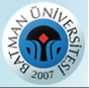 